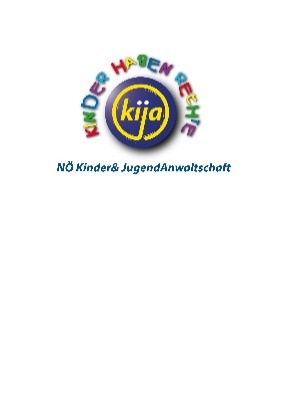 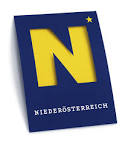 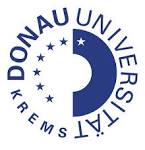 EINREICHFORMULARKinderrechtepreis „Kinderrechte – Wunsch und Wirklichkeit 2020“Das Formular ist vollständig auszufüllen und als Word-Dokument an die NÖ Kinder & Jugend Anwaltschaft (NÖ kija) per Mail (post.kija@noel.gv.at) zu übermitteln. Weiters ist eine Kurzzusammenfassung des Projekts für die Einreichung zu übermitteln.Die Einreichung kann aber auch gerne auf dem Postweg erfolgen.Einreicherin/Einreicher:Angaben zum Projekt:Weitere Projektunterlagen:a)Eine Kurzzusammenfassung des Projekts:Max. zwei Seiten A4, Schriftgröße Arial 12, 1,5 zeilig inklusive dem Anführen der Projektverantwortlichen, einem aussagekräftigen Foto inkl. Fotonachweis und einem ev. Link für weitere Informationen zum Projekt.b)Falls ein Konzept bzw. weitere Unterlagen übermittelt werden möchten, können diese gerne als weitere Dateianhänge bzw. auf dem Postweg übermittelt werden.Einreichfrist für den Kinderrechtepreis ist Ende September 2020.Name:Titel:Adresse:Mobiltelefon:Mail:Projekttitel:Stand des Projekts (bereits gestartet/abgeschlossen):Start des Projekts in Niederösterreich:Zielsetzung des Projekts:Zielgruppe des Projekts:Wieso sollte das Projekt eine kinderrechtliche Auszeichnung erhalten – besonderer kinderrechtlicher Aspekt/Bezug ev. mit einem Hinweis auf ein Kinderrecht der UN-Kinderrechtekonvention